от 21 ноября 2022 года № 395О внесении изменений в Порядок и условия заключения соглашений о защите и поощрении капиталовложений, утвержденный постановлением администрации Килемарского муниципального района Республики Марий Эл от 27 октября 2021 года № 397В соответствии с Федеральным законом от 28 июня 2022 года 
№ 226-ФЗ «О внесении изменений в Федеральный закон «О защите и поощрении капиталовложений в Российской Федерации», Уставом Килемарского муниципального района Республики Марий Эл, администрация Килемарского муниципального района                              п о с т а н о в л я е т:1. Внести в Порядок и условия заключения соглашений о защите и поощрении капиталовложений, утвержденный постановлением администрации Килемарского муниципального района Республики Марий Эл от 27 октября 2021 года № 397 (в ред. от 25.01.22 г. № 17), следующие изменения:в пункте 5: а) в подпункте 6 слова «транспортного налога,» и слова «, акцизов на автомобили легковые и мотоциклы» исключить;б) дополнить подпунктом 7.1 следующего содержания:«7.1) обязательство организации, реализующей проект, по переходу на налоговый контроль в форме налогового мониторинга в течение трех лет со дня заключения соглашения о защите и поощрении капиталовложений;».2. Настоящее постановление вступает в силу после его официального обнародования.КИЛЕМАР МУНИЦИПАЛЬНЫЙ РАЙОНЫН АДМИНИСТРАЦИЙ АДМИНИСТРАЦИЯКИЛЕМАРСКОГО МУНИЦИПАЛЬНОГО РАЙОНАПУНЧАЛПОСТАНОВЛЕНИЕГлава администрации                                                          Килемарского муниципального района                                              Т.В. Обухова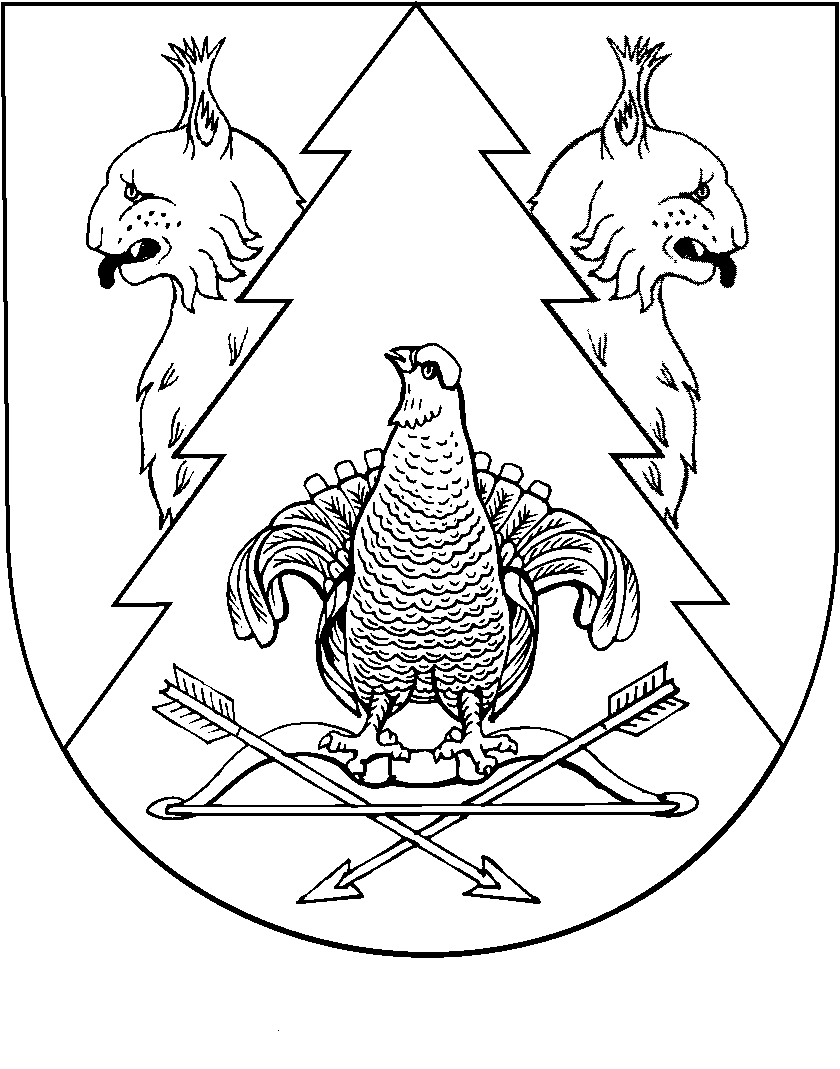 